Chebský víkendový pohár č. 3 – sobota (pohárový závod) 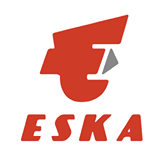 střelba na pohyblivý terč                                        Pořadatel:	Lukostřelecký klub Eska ChebTermín:	11. 07. 2020Místo konání:                      Lukostřelecká střelnice, Koželužská 30, 350 02 ChebŘeditel závodů:                   Smažík Pavel st.	Rozhodčí:                             Alan Vejražka a Jana VejražkováPřihlášky:                  	- 	přes Rcherz.compavelsmazik@seznam.cz – 730686127 Rozlosování:           	-	provede pořadatel den před závodem informace o rozlosování přes Rcherz.comStartovné:                    	- 	dospělí, dorost   		200,-- Kč            žáci                     		150,-- Kč   nečlenové ČLS        	             300,-- Kč Úhrada startovného:           - 	na vlastní náklady nebo na náklady vysílajících klubů před zahájením závodu v hotovostiPředpis:                      	závodí se dle pravidel WA, Soutěžního řádu a tohoto rozpisuSestavy:                    	WA720, ŽWA720 a WA720/krSoutěž:                      	reflexní luk, holý luk, kladkový luk                                    	Kategorie: ženy, muži, seniorky, senioři, dorost, žáci                                                           Časový rozpis:           sobota                                       10:00 – 10:30  	prezentace závodníků                                      10:30  	             nástup                                      10:45  	             trénink                                      11:00                 zahájení závoduNásledně po závodu bude doplněn závod „ STŘELBA NA POHYBLIVÝ TERČ “Startovné:                          jednotné   50,- KčUpozornění:                 	každý závodník startuje na vlastní nebezpečíV Chebu dne 25. 6. 2020                                                            Pavel Smažík st.                                                                                                      ředitel závodu